                                                   КОЛОДЕЦ: смета на услуги и материалы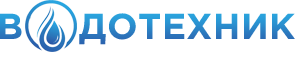                                                                                                                             приложение к договору №____________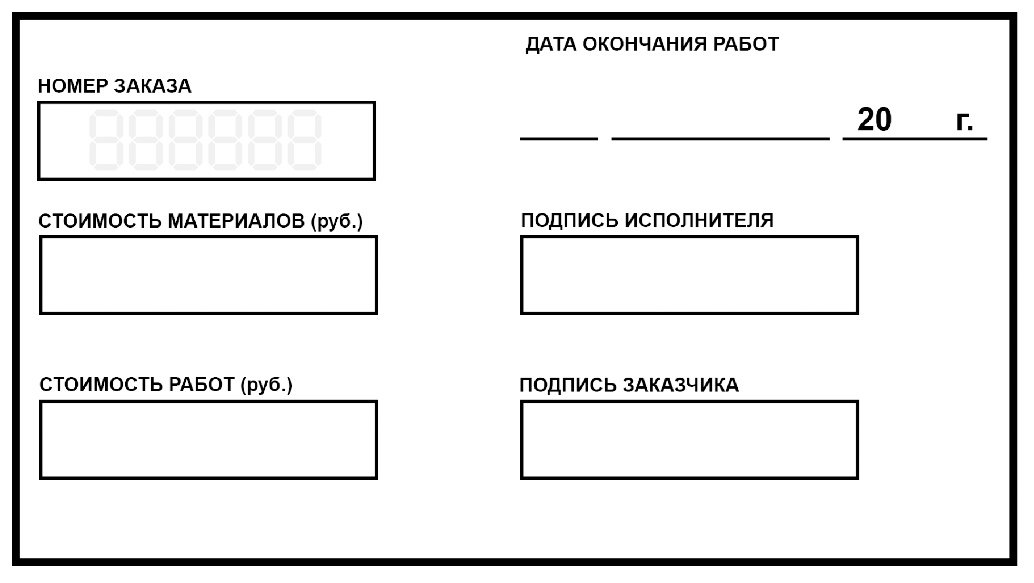                                                                                                                                                                                    м.п.ОБРАЗЕЦ: 123456z890   «Водотехник»   г. Домодедово, ул. Корнеева д. 44    тел. +7 (999) 715 02 04    Почта: vodotexnik@yandex.ru                                                            Веб сайт: водотехник.москваНаименование услугиЦена руб.Кол-воСтоимостьРаботыРаботыРаботыРаботыКопка 1 кольца – глина, суглинок, песок2000Копка 1 кольца в сложном грунте – глина с камнями 1 категория3000Копка сложного грунт                  а – глина с камнями 2 категория4000Копка сложного грунт                  а – песчаный плывун4000Копка сложного грунт                  а – глинистый плывун4000Копка сложного грунт                  а – известняк 1 категория3000Копка сложного грунт                  а – известняк 2 категория6000Копка сложного грунт                  а – известняк 3 категория9000Копка сложного грунт                  а – известняк 4 категория12000Копка сложного грунт                  а – известняк 5 категория15000Копка колодца кольцами заказчика (+ к работе за каждое кольцо)400Копка колодца в кольцах диаметром <100 см. (при остановке шахты)2000Доплата за глубинные работы с 10 по 15 кольцо (каждое кольцо)300Доплата за глубинные работы с 16 по 20600Доплата за глубинные работы с 21 по 25900Доплата за глубинные работы с 26 по 301200Скрепление швов (1 шов – 3 скобы или пластины)600Замазка шва200Копка в воде или вскрытие напорной воды (единоразово)1000Установка верхнего кольца (над землей)300Установка домика300Устройство глиняного замка 50 х 90 см. (глиной из колодца)7500Устройство глиняной отмостки 50 х 50 см. (глиной из колодца)4500Монтаж и замазка ЖБ крышки1000Установка деревянного щитабесплатноДолбление промерзшего грунта 10 см. х 120 см.500Вывоз грунта от колодца 5 – 20 метров500Вывоз грунта от колодца далее 20 метровдоговорнаяПерекатка колец далее 20 метровдоговорнаяПроезд бригады >50 км. (за каждое вкопанное кольцо)200Проезд бригады >100 км. (за каждое вкопанное кольцо)300Работы в стесненных условиях (единоразово)1000Очистка места для колодцадоговорнаяОстановка течи с помощью гидропломбы (за каждую течь)500Прокладка джута (за 1 шов)800МатериалыМатериалыМатериалыМатериалыДомик на колодец (доставка с кольцами)7000Домик на колодец (доставка отдельная)7500Донный фильтр – гравий 25 кг.500                               шунгит 25 кг. 3000Деревянный щит сосна3500Деревянный щит осина4000Деревянный щит лиственница5000Кольцо КС 10 9 с пазами, высота - 80см., диаметр 120 см.2000Кольцо ремонтное2000ЖБ крышка с полимерным люком3000Скоба строительная60Пластина стальная200Анкерный болт50Смесь М 300250Жидкое стекло200Плиточный клей350Гидропломба Ceresit CX 1 (2 кг.)600Джут 10 м.500Доставка колец менее 5 шт.от 2000Аренда генератора (за 1 рабочий день)1500